Дженс Модвиг, врач, кандидат медицинских наук в области общественного здравоохранения. Уже более 20 лет он использует свое медицинское образование в борьбе с пытками, в частности, в качестве Генерального секретаря Международного совета по реабилитации жертв пыток и в настоящее время в качестве директора отдела здравоохранения в институте «Дигнити» (датский институт, деятельность которого направлена на борьбу с пытками). В данной должности он несет ответственность за разработку и реализацию компонента здравоохранения датского Национального превентивного механизма в соответствии с Факультативным протоколом к Конвенции против пыток. Кроме того, Дженс Модвиг является клиническим адъюнкт-профессором в области социальной медицины и реабилитации Копенгагенского университета. В октябре 2013 года был избран в качестве члена Комитета Организации Объединенных Наций против пыток, а в апреле 2016 года - председателем Комитета.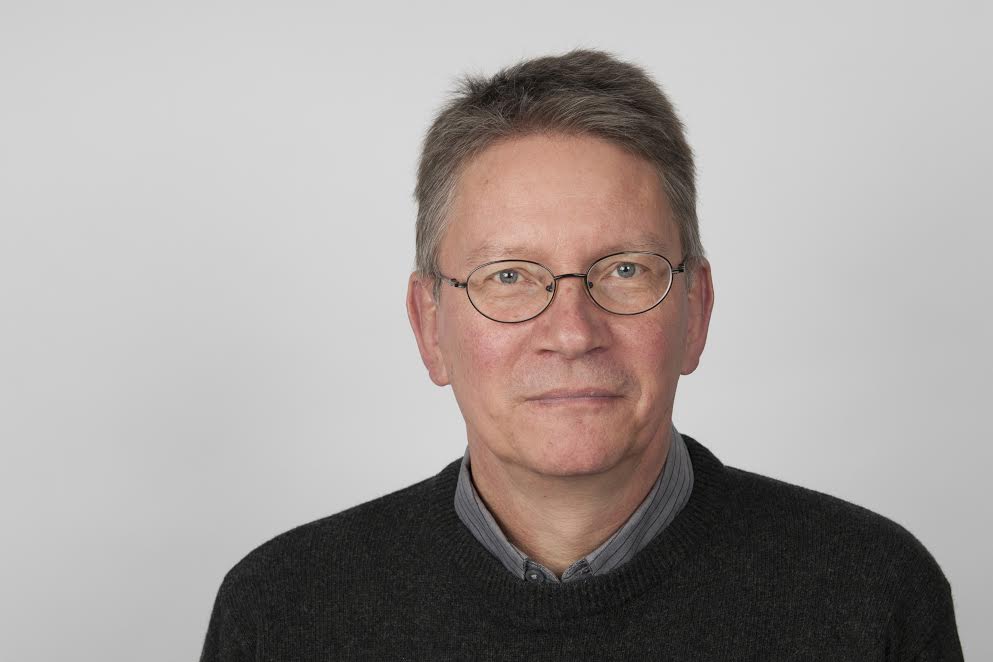 